Ansökan till Fritidshem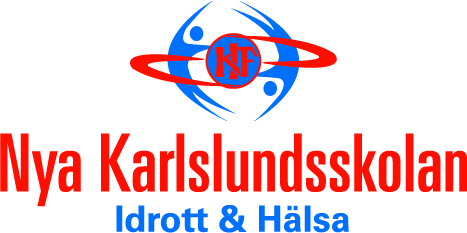 6-12 årMer information på baksidanBarnetVUXEN 1 (räkningsmottagare/vårdnadshavare)       VUXEN 2  (maka/make/sambo)arbetar  studerar övrigt		 arbetar   studerar  övrigt                               BARN (uppge familjens barn som är folkbokförda på samma adress samt inskrivna i barnomsorg i Örebro Kommun)ÖNSKEMÅLOM PLACERINGDatum	 Vårdnadshavare* 		       Vårdnadshavare* Vid gemensam vårdnad skall båda vårdnadshavarna underteckna ansökanNya Karlslundsskolans fritidshem tar emot alla nya fritidshemsbarn från den 1/8 varje år. Till och med den 31/7 tillhör barnet sin gamla förskola/fritidshem.Inkomstuppgift skickas till oss tillsammans med ansökan om fritidshemsplats. Alla blanketter finns på vår hemsida: www.nyakarlslundsskolan.seAllmän information från Örebro kommun, som också gäller Nya Karlslundsskolan:FritidshemNya Karlslundsskolans fritidshem tar emot skolbarn från höstterminen det år barnet börjar förskoleklass till och med skolår 6, vars föräldrar arbetar eller studerar. Fritidshemsplats erbjuds på den skola där barnet går. Fritidshemmets ordinare verksamhet är stängd vecka 27-30, vid behov samarbetar vi med andra fritidshem för att lösa omsorg under dessa veckor.TerminsplaceringFör barn med ett omsorgsbehov på max 15 dagar per halvår kan man välja terminsplacering på fritidshemmet. Avgiften är 400 kr/halvår. Sista datum för anmälan till hösten är den 1 juli och till våren är det den 1 januari.VistelsetidBarnets vistelsetid i omsorgen beräknas utifrån föräldrarnas arbetstid/studietid, restid och tid förlämning/hämtning. Nya Karlslundsskolans öppettider på fritidshemmet är vardagar 6:30-17:30. När arbetande eller studerande föräldrar har semester eller lediga dagar har barnet inte rätt till skolbarnomsorg om inte särskilda skäl finns, det bedöms av rektor.UppsägningUppsägningstiden för en plats i omsorgen är 60 dagar och räknas från det datum en uppsägningsblankett lämnas in. Avgift betalas under uppsägningstiden oavsett om platsen används eller inte. Uppsägning av terminsplacering skall meddelas till Nya Karlslundsskolan före nästa periods början.FamiljVi vill veta vilka vuxna som bor på samma adress som räkningsmottagaren (vuxen 1). Deras sammanlagda månadsinkomst före skatt utgör grunden för barnomsorgsavgiften. Vi vill också veta om flera barn är folkbokförda på den adressen och samtidigt ansöker eller har skolbarnomsorg, eftersom dessa räknas som syskon och påverkar avgiftens storlek.OBS! En ansökan per barn fylls i!AvgiftFör yngsta barnet är högsta avgiften för fritidshem 2 % av hushållets inkomst före skatt upp till inkomsttaket, för det näst yngsta och tredje yngsta barnet är avgiften 1 %. Du som har barn på fritidshem betalar full avgift under sommaren, oavsett om barnet är ledigt eller inte under sommarlovsperioden. Du kan säga upp platsen om barnet inte behöver den en period. Uppsägningstiden är 60 dagar. Om du i förväg vet att barnet kommer behöva plats igen kan du ansöka om plats på nytt samtidigt som du säger upp platsen. Barn som har en fritidshemsplats blir automatiskt utskrivna den 30 juni när de slutar skolår 6. Nya Karlslundsskolan erbjuder inte delad räkning. Om du inte skickar in blanketten ”Inkomstredovisning” får du betala högsta avgiften.Övriga upplysningarOm ditt barn har särskilda behov som vi behöver ta hänsyn till är det viktigt att du informerar omdetta. Det kan gälla sjukdom, allergi, specialkost eller liknande. Personuppgifter behandlas enligt skolans integritetspolicy.Skicka din anmälan till:		Nya KarlslundsskolanHagagatan 57 703 46 ÖrebroPersonnummerFör- och EfternamnFör- och EfternamnGatuadressGatuadressBostadsområdePostnummer, postadressPostnummer, postadressTelefon, BostadenTalas annat språk än svenska i hemmet, ange vilketTalas annat språk än svenska i hemmet, ange vilketTalas annat språk än svenska i hemmet, ange vilketPersonnummerPersonnummerPersonnummerPersonnummerFör- och efternamnFör- och efternamnFör- och efternamnFör- och efternamnAdress (om annat än barnets)Adress (om annat än barnets)Adress (om annat än barnets)Adress (om annat än barnets)E-postadressE-postadressE-postadressE-postadressArbetsplats/ skola/övrigtArbetsplats/ skola/övrigtArbetsplats/ skola/övrigtArbetsplats/ skola/övrigtTelefon arbete/skolaMobiltelefonTelefon arbete/skolaMobiltelefonPersonnummerPersonnummerPersonnummerPersonnummerOmsorg önskas fr.o.m.Barnets placering (skolans namn)Ange vilken typ av placering barnet behöver (se information på baksida):Fritidshem (vanlig placering) Terminsplacering – max 15 dagar/halvår        fr.o.m. 1 januari            fr.o.m.  1 juli Ange vilken typ av placering barnet behöver (se information på baksida):Fritidshem (vanlig placering) Terminsplacering – max 15 dagar/halvår        fr.o.m. 1 januari            fr.o.m.  1 juli Övriga upplysningar (t.ex. särskilda behov, kost eller allergi)Övriga upplysningar (t.ex. särskilda behov, kost eller allergi)